 Б О Й О Р О К                                                               Р А С П О Р Я Ж Е Н И Е         «13»январь 2020 й                   № 2                     «09» января  2020 года Об оплате документов       В соответствии с пунктом  1 части 1 статьи 15 и частью 6 статьи 43 Федерального закона от 6 октября 2003 года № 131-ФЗ  «Об общих  принципах организации местного самоуправления в Российской Федерации», в соответствии п.8 ст.7 Федерального закона от 06.12.2011 г. № 402 –ФЗ «О бухгалтерском учете»,Представленные ООО «Башкирские распределительные электрические сети» счет- фактуру № 50839 от 13 декабря 2019 года и акт выполненных работ № 14285  от 13 декабря 2019 года,- за  техническое  и  оперативное обслуживание уличного освещения за декабрь 2019г. по договору РЭС-7.10/Д-00678 от 15.02.2019г. на сумму 9090 руб.91 коп (девять тысяч девяносто  руб.91 коп.)2. МКУ «Централизованная бухгалтерия МР Буздякский район РБ» принять к учету и оплатить в январе  2019 года.       2. Контроль за исполнением настоящего распоряжения и ответственность оставляю за собой.  Глава сельского поселенияАрслановский сельсоветмуниципального районаБуздякский район РБ:                                       В.К.ХафизовБашҡортостан Республикаhы Бүздəк районымуниципаль районынынАрыслан ауыл советыауыл билəмəhе Хакимиəте452722, Иске Богазы ауылыҮзәк урамы,53/4тел. 2-91-83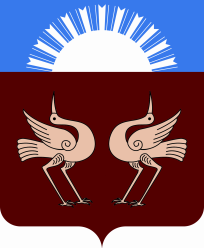 Республика Башкортостан Администрация сельского поселения Арслановский  сельсовет муниципального районаБуздякский район452722, с.Старые Богады                Ул Центральная, 53/4тел. 2-91-83